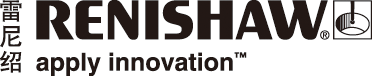 国博文物分析检测，雷尼绍助力同行作为世界领先的测量与过程控制解决方案供应商，为推进文物科学研究相关工作的开展，更多了解仪器的优化应用和发展趋势，雷尼绍于2019年3月在北京为中国国家博物馆文保院提供了一场拉曼光谱仪（Renishaw inVia™）技术培训交流会。会场上座无虚席，拉曼优势解读、应用解析、案例揭秘、基础使用、数据处理、交流互动，精彩纷呈地贯穿于现场每一个环节。拉曼光谱与文博领域的工作息息相关，可分析鉴定的文物材质也包罗万象：包括颜料，锈蚀产物，陶瓷，纸张，玉石，玻璃等，同时雷尼绍拉曼事业部应用工程师还将以上可分析的材料结合实际案例让在场用户在拉曼光谱仪上一睹为快。培训快速回放，定格精彩瞬间。精彩瞬间1——专家解读，难点逐一攻破雷尼绍拉曼事业部高级应用工程师——王志芳博士与大家分享了拉曼光谱仪的工作原理、拉曼光谱仪的优势以及六大应用领域的现状、案例分析。拉曼光谱之所以在文博领域受到科研人员的广泛关注和认可，是因为拉曼光谱拥有的众多优势都满足于文博领域样本的特殊性。简单总结一下：在测试之前，无需对样品进行前处理，所以不存在因为前处理带来的污染，在测试时，是非接触式的，所以拉曼技术也是无损技术。大家使用的拉曼光谱仪大都是显微拉曼光谱仪，所以所需的样品量特别的少。这些优势都契合了文博样品珍贵、稀少的特性。测试过程中，对样品的形态，颜色等都没有任何的选择性，可直接测量。与此同时拉曼光谱仪可以做原位测试，在平台上耦合一些反应装置，例如变温/压力反应池，可以测到光谱随环境等的变化。拉曼光谱仪操作比较简单，几乎没有耗材，仪器维护成本比较低，种种优势也使得拉曼光谱仪在众多领域都有非常广泛的应用，涉及材料，药物，生物，考古，刑侦，地质等等。精彩瞬间2——实操交流，夯实拉曼应用实验室面对面的上机实操环节，热烈的互动点燃了在场每个人对拉曼领域无止境的探求。王志芳博士对雷尼绍拉曼光谱仪（Renishaw-inVia）的硬件和软件做了详尽的基础解读同时结合国博文保院的工作特性进行了实操演练。使用环节让每个拉曼优势不再停留于纸上谈兵，而是致力于让每位用户都得到娴熟的上机操作技能。现场用户踊跃提问，针对实际案例进行了深入探讨，对实际应用及操作都起到很好的指导作用，给日常分析检测提供了更多思路。短暂的技术培训交流会中，参与者一同感受从理论到实践，从方法到结果，从基础到应用。徜徉在历史长河中，秉承共同的初衷，携手共建企业愿景。完关于雷尼绍雷尼绍是世界领先的工程科技公司之一，在精密测量和医疗保健领域拥有专业技术。公司向众多行业和领域提供产品和服务 — 从飞机引擎、风力涡轮发电机制造，到口腔和脑外科医疗设备等。此外，它还在全球增材制造（也称3D打印）领域居领导地位，是英国唯一一家设计和制造工业用增材制造设备（通过金属粉末“打印”零件）的公司。雷尼绍集团目前在36个国家/地区设有80个分支机构，员工逾5,000人，其中3,000余名员工在英国本土工作。公司的大部分研发和制造均在英国本土进行，在截至2017年6月的2017财年，雷尼绍实现了6.115亿英镑的销售额，其中95%来自出口业务。公司最大的市场为中国、美国、德国和日本。了解详细产品信息，请访问雷尼绍网站：www.renishaw.com.cn关注雷尼绍官方微信（雷尼绍中国），随时掌握相关前沿资讯：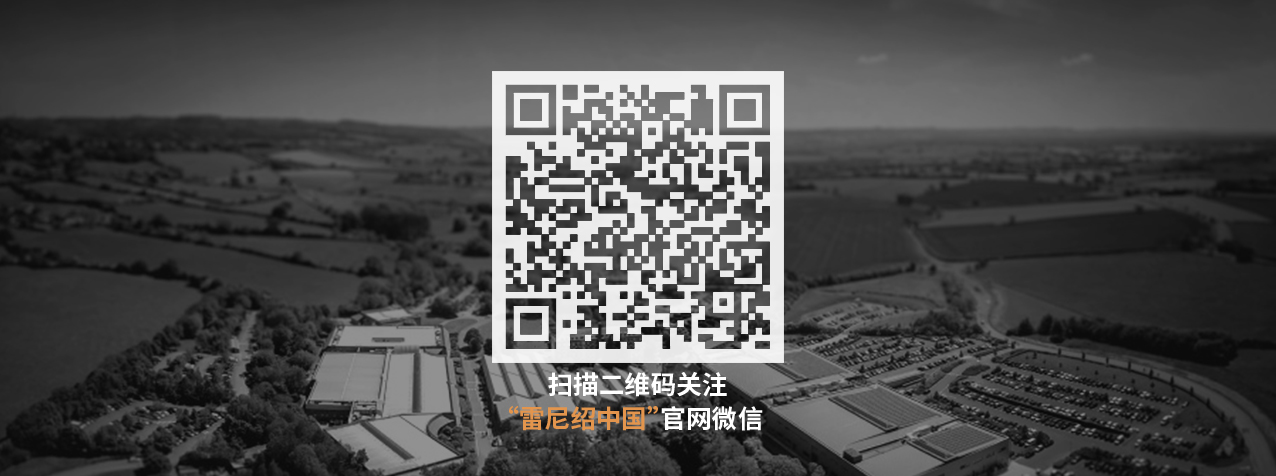 